1. Про прийняття рішення щодо оприлюднення  звіту про договір про закупівлю, укладений без використання електронної системи закупівель за ДК 021-2015 (CPV) 42131143-0Клапани регулювання стоків та запобігання затопленню. (далі – Закупівля) в електронній системі закупівель відповідно до постанови від 28.02.2022 №169  Кабінету Міністрів України про деякі питання здійснення оборонних та публічних закупівель товарів, робіт і послуг в умовах воєнного стану(далі -Постанова) за формою, яку наведено в Додатку 1 до цього протоколу.Номер плану:                                                 (ідентифікатор плану). 
Під час розгляду першого питання порядку денного:Відповідно до змін до річного плану закупівлель, який оприлюднено в електронній системі закупівель щодо Закупівлі, замовнику необхідно оприлюднити звіт про договір про закупівлю, укладений без використання електронної системи закупівель (далі – звіт про договір про закупівлю)(Додаток 1 на 1 сторінці).Згідно з пунктом 13 частини 1 статті 10 Закону передбачено, що  звіт про договір про закупівлю, оприлюднюється Замовником самостійно та безоплатно через авторизовані електронні майданчики протягом трьох робочих днів з дня укладення договору про закупівлю.ВИРІШИЛА:Оприлюднити звіт про договір про закупівлю за ДК 021:2015(CPV) 42131143-0Клапани регулювання стоків та запобігання затопленню,в електронній системі  закупівель  протягом трьох робочих днів з дня укладення договору про закупівлю відповідно до вимог пункту 13 частини 1 статті 10 Закону.                                                        Звіт про договір про закупівлю,                            укладений без використання електронної системи закупівель.1) дата укладення           2022 та номер договору-№ 82 /документа (документів), що підтверджують придбання товару (товарів), робіт та послуги (послуг) ;2) найменування, місцезнаходження та ідентифікаційний код замовника в Єдиному державному реєстрі юридичних осіб, фізичних осіб — підприємців та громадських формувань, його категорія;  Відділ культури Глухівської міської ради, м.Глухів, площа Рудченка, буд.1, код ЄДРПОУ 22983836, неприбуткова установа.3) найменування (для юридичної особи) або прізвище, ім’я, по батькові (за наявності) (для фізичної особи) постачальника товарів, виконавця робіт чи надавача послуг, з яким укладено договір про закупівля Фізична особа-підприємець Васильєв І.В.;4) ідентифікаційний код юридичної особи в Єдиному державному реєстрі юридичних осіб, фізичних осіб — підприємців та громадських формувань або реєстраційний номер облікової картки платника податків або серія та номер паспорта (для фізичних осіб, які через свої релігійні переконання відмовляються від прийняття реєстраційного номера облікової картки платника податків та офіційно повідомили про це відповідний контролюючий орган і мають відмітку у паспорті) постачальника товарів, виконавця робіт чи надавача послуг:2632202434;5) місцезнаходження (для юридичної особи) або місце проживання (для фізичної особи) постачальника товарів, виконавця робіт чи надавача послуг та номер телефону: 41400 Сумська обл. м. Глухів майдан Соборний,3; 6) назва предмета закупівлі : Арматура для сливного бочка;7) кількість, місце та строк поставки товарів, виконання робіт чи надання послуг; 1 послуга,місце поставки: 41400 Сумська обл м.Глухів вул.Киево-московська,53 КЗ Глухівська публічна бібліотека;8) ціна та строк виконання договору: 350,00 без ПДВ строк виконання договору до 31.12.2022                                 Протокольне рішення (протокол) уповноваженої особи                                 Протокольне рішення (протокол) уповноваженої особи                                 Протокольне рішення (протокол) уповноваженої особи                                           Відділ культури Глухівської міської ради                                                                                          (найменування замовника)                                           Відділ культури Глухівської міської ради                                                                                          (найменування замовника)                                           Відділ культури Глухівської міської ради                                                                                          (найменування замовника)      2022 року    м.Глухів№ 73-З        Порядок денний:Уповноважена особаВідділу культури міської ради(найменування замовника)підпис, м.п.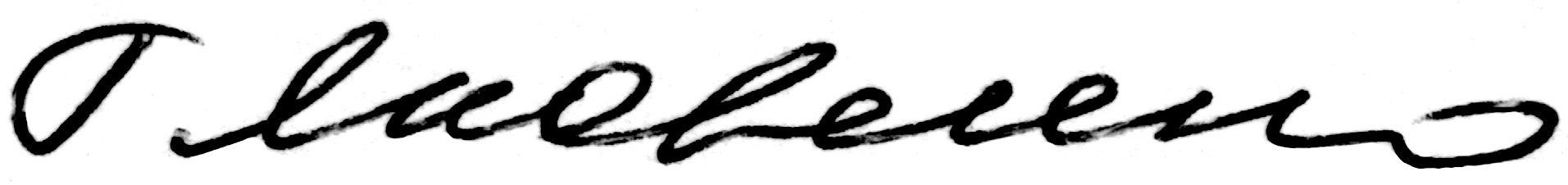 Г.В.Яковенко(ініціали та прізвище УО)Уповноважена особаВідділу культури міської ради(найменування замовника)підпис, м.п.Г.В.Яковенко(ініціали та прізвище УО)